,,ЛАВ И ЧОВЕК,,Непознате речи:голема,чкаљем,жвале,топот,стасита,ржући…Ликови:лав,човек,камила,бик,коњ,мајкаМесто радње:животни путOдређивање целина:Сазнање о породициЛав креће на пут да уништи човека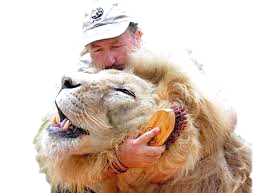 Сусрет  са камиломСусрет са осталим животињама Лав и човекЛав схвата ко је човекОсобине:ЛАВ:осветољубив,неискусан,храбар,љут,немилосрдан,,умишљен,лаковеран,упоран, наиванЧОВЕК:мудар,досетљив,добар,племенит,милостив,паметан,разуман,добродушан,јак, поштен,храбар,издваја се од осталих живих бића.Питања поделити.(прилог)Одговори на питањаУм царује, снага кладе ваља.Што снага не може, памет чини.Изражајно читање текста.Илустрација дела текста по избору ученика